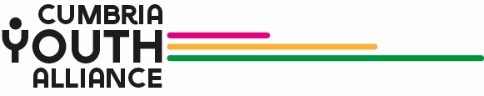 JOB DESCRIPTIONJOB TITLE: 			Senior Administrator REPORTS TO: 	Senior Managers LOCATION:			WorkingtonCONTRACT:			PermanentHOURS:			37 hours per week Salary 			£22.500 - £24,500 JOB SUMMARYWe are seeking enthusiastic and dedicated staff member, with a keen eye for detail, to join our team. This newly developed role will be integral to the running of Cumbria Youth Alliance as you use your skills, expertise, and knowledge in Administration to facilitate our mission of enabling young people to reach their full potential. The post holder will be a good problem solver and comfortable providing technical solutions using systems for a range of stakeholders and projects and empower all teams to organise data so it can be used effectively. You will provide a range of infrastructure services and administration support to the Charity, including finance, information and communications technology, governance, compliance, facilities and office services, health and safety, and human resources. The Senior Administrator provides a range of support to the team and wider Charity and is key to ensuring the smooth running of the Charities day to day activities.Key SkillsThe Senior Administrator will be able to:Develop sound understanding of all programmes, funding guidelines and contractual compliance.To Lead and develop the administrator team including the marketing and comms lead Oversee the regular production of updates for social media and collate information from CYA staff to create posts for website and social media Update and maintain the CYA management information system which will be utilised to manage current and historical data.Admin support of the Children and Young People’s Voluntary Sector Reference Group.Minute taking, all associated paperwork, organising venues / virtual meetings, liaising with members and speakers.Develop professional and working relationships with key staff across all three strands of the organisation. Produce a range of documents including reports, data input, collation, evaluations and filing, correspondence with partners to meet deadlines whilst maintaining accuracy and quality. Support the CYA Senior Management Team with the submission and auditing of programmes. Assist in audit function for MIS and administration systems/documentations assisting as required in preparation for external audits, due diligence and inspections Maintain and improve effective systems (computerised and manual) relating to documentation required by contracting funding bodies, preparation of information relating to contract outcomes and programme performance. Maintain effective relationships with colleagues, Partners and suppliers. Dealing with and supporting day-to-day administrative tasks, including finance, information and communication technology, governance, compliance, facilities and office services, health and safety and human resources. Such as but limited to: answering calls in a timely manner and escalating messages accordingly. Making appointments and producing statistical information as required. Use initiative to maintain and improve robust admin systems and procedures. Working within specific standards to assist in the preparation of future programmes.Support CYA staff and programme Leads with any other duties as required. Management of the Registered Training Centre administration.Person SpecificationThe post is subject to an enhanced DBS check. To request an application pack together contact catherineh@cya.org.uk or ring us on 01900 603131 Download at www.cya.org.uk Closing date for applications is 10/12/2021RequirementsEssentialDesirableEducation and TrainingRelevant qualification in Office Administration or can demonstrate at least 5 years’ experienceXEducation and TrainingAny experience of financial work would be advantageousXKnowledge & ExperienceBe able to demonstrate experience of running effective administration and clerical systems.Evidence of continuing professional development and willingness to expand levels of responsibility in accordance with the changing needs of service.Experience of supervising the work of others.Experience of implementing and managing administration procedures.Experience of managing change to enable more effective and productive ways of working.XXXXXSkills and AbilitiesHigh level of computer literacy including experience of using Microsoft Office, particularly Excel and ideally MI, CRM or other databasesXSkills and AbilitiesAbility to produce good quality reports and accurate minute and record keepingXSkills and AbilitiesAbility to provide basic IT support to other staffXSkills and AbilitiesAbility to summarise complex informationXSkills and AbilitiesExperience of producing presentations and reports XSkills and AbilitiesExcellent analytical skills and outstanding communication skills; ability to write concisely, persuasively and to present ideas confidentlyXSkills and AbilitiesAbility to manage multiple competing priorities, to work on own intuitive proactively identifying problems and potential solutionsXPersonal Attributes Personable, with the ability to build effective and professional relationships with othersXPersonal Attributes Excellent time management and organisational skillsXPersonal Attributes Excellent communication skillsXPersonal Attributes Flexibility to work requirementsX